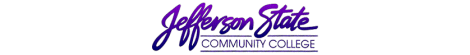 Goal Progress ReportProgram:Manufacturing and Technology  Report period:2015-2016GoalsRequest & Justification/ResourcesGoal ProgressStrategies Implemented & Follow-upImprove Department Leadership to lead the growth and improve the visibility of the growing programs and to provide appropriate level of interface all internal and external stakeholdersThe department is currently managed by a Program Coordinator/Instructor.   It is recommended that this position be raised to a “Director position”.  The current regularly perform job functions go beyond the scope of the original Program Coordinator/Instructor job description, the scale of activities within the program have significantly increased in registrations levels, curriculum development, grants management, outreach, and in staffing supervision.  Strategically, the increased state-wide emphasis/visibility of workforce education and training by the ACCS and its new Board of Trustees and by the Alabama Department of Workforce Development support the justification of a higher respected position title to help advance external and internal stakeholder approvals of JSCC/department goals and funding requests.  To provide for the aforementioned matters, a dedicated Director is required to fully and efficiently manage all of the necessary day-to-day activities as well as provide a conducive atmosphere that encourages long-term, visionary, strategic planning.
Not approved.
Continue to recommend. Attract, recruit and retain quality full-time and part-time instructors for all options to meet the needs of the program.Salary per appropriate salary schedule to hire part-time  instructors as needed based on class loads.Salary per appropriate salary schedule to hire one full-time welding instructor.Salary per appropriate salary schedule to hire additional full-time Manufacturing & Technology instructor. Salary per appropriate salary schedule to hire additional L19 Lab Assistant to assist with both Jefferson & Pell City Campuses.$2000: Professional Development fees for two existing  mfg & tech full time instructors, one new mfg & tech instructor, and a new welding instructor (NCEER certified instructor); $500 each.$0:  ($2,200 by WFD grant):  Instructor Professional Development Welding Simulator and Robotic Weld Cell and NCEER Certified Instructor.Goal accomplished


Goal Accomplished

Not approved.



Accomplished




Department personnel attended the following training/conferences activities:NIDA CAI training, Melbourne, FL, Mike CarterOHSA 511 Safety Training, Birmingham, Mike CarterNCCER Instructor Certification Program, Mike CarterIn progress, MSSC CPT instructor training, Mike Carter and David FeltonATE-PI (NSF) Conference, Washington, DC, David Felton & Mike CarterACCA Conference, Birmingham, David FeltonAlabama Germany Partnership Annual Dinner, David FeltonHI-TEC Conference, Pittsburgh, Mike CarterParticipated in CARCAM Industry Advisory meetings where various topics were discussed and industry representatives attended and presented (David Felton and Mike Carter)
Welding instructor (Danny Taylor) received training in Cleveland, OH for the Robotic Welding cell.Continue direction.


Provide professional development.
Continue request.



Provide training.




Continue pursuing professional development to meets department and institutional goals.






























Continue target professional development for welding instructors.Maintain the student laboratories with up-to-date instructional equipment in order to provide quality instruction and to meet local industry needsFunding requested to purchase necessary equipment and supplies for the labs $3,200.00:  Rockwell Automation PLC Software annual Subscription, 15 seats shared at both campuses.$7,500:  NIDA Annual subscription for Cloud-based software application for the Electrical/Electronic labs, 50 seats at both campuses.Jefferson Campus$13,000: Update one existing Lab-Volt Industrial Controls and Motor Drive Trainer for ATM 220, Advanced Motor Drives, and ELM 215 Industrial Controls courses.  CARCAM funds paid (early 2013) for the first two trainers.  This would complete all trainers for this update.
$0:  ($62,000 by WFD grant):  Robotic Welding Cell for Welding Technology, Industry Technology and Automotive/Automated options.
$0: ($39,000 by WFD grant):  Add two fluid Power (two hydraulic/two pneumatic) Trainers to allow increase enrollment to 12 students per class.
$15,000 ($65,000 less $50,000 provided by NSF grant):  Add Coordinate Measuring Machine.  For Manufacturing Technology Systems option.
$0: ($1800 by WFD Grant).  Add Track Torch for Welding option
$70,000:  Add four (two existing, new total four) Mechanical System Trainers to increase class size capacity, $35,000 each.  For MET 220 Mechanical System course.
Pell City Center  Campus$0: ($45,500 by WFD grant):  Add two fluid Power (two hydraulic/four pneumatic) Trainers to allow increase enrollment to 12 students per class.
$0:  ($57,000 by WFD grant):  Virtual Reality Welding Simulator.
$0:  ($62,000 by WFD grant):  Robotic Weld-ing Cell for Welding Technology, Industry Technology and Auto-motive/Automated options.
$0: ($1800 by WFD Grant).  Add Track Torch for Welding option.
$280,000:  Machining (Lathes, Mills, Presses, Cutting,  Saws, Hand Tools.  This is required to allow Manufacturing & Technology options required Major Course MET 190 to be taught at this campus to allow completion of AAS Degree options.  NOTE:  will require additional floor space, recommend that other training equipment (requiring a clean environment) be moved to “ordinary” class rooms, for such equipment as the Electrical/Electronics NIDA CAI equipment, PLCs trainers, etc. to make room for the new equipment.
$140,000:  Four Mechanical System Trainers, $35,000 each.  Required to hold MET 220 Mechanical System course to allow completion of Industrial Technology Degree option. 


The program purchased some of the items identified in the plan but due to budget constraints, funding was not available to complete the list. 
Accomplished.
Accomplished.






Not accomplished, this request is being removed due to new direction.







Accomplished.





Accomplished.





Accomplished.





Accomplished.


Not Accomplished.






Accomplished.





Accomplished.


Not Accomplished.




Accomplished.


Not Accomplished.


















Not Accomplished.The program will continue to seek out opportunities to support funding for lab equipment and supplies and will aggressively seek grant funds and other support. Grants/OutreachSupport NSF CARCAM grant activities.Execute NSF grant for Manufacturing System Technology optionWFD grant for Welding Option includes promotion budget.
$0:  Funding provided by National Science Foundation through the CARCAM grant.$2000: Hard Hats & High Heels event marketing and event expenses.$4,000.00 by WFD grant to promote program.All goals accomplished.Continue to support the NSF CARCAM/NSF grant and outreach objectives and activities Faculty and students have access to technology and classroom/lab resources to achieve course and program outcomesJefferson Campus:$2900:  PC Laptops for two new full time instructors.
$16,000: Install audio/visual systems in Rooms, 106, 114, 116, 124, 226, 228, 230, 232.  $2,000 each.
Pell City Center  Campus$900:  Add printer for labs.
Accomplished.

Not Accomplished.




AccomplishedContinue to assess needs and pursue funding opportunities to ensure that classrooms/labs have the resources needed to achieve course and program outcomes
Ensure quality, incorporation of current trends, and addition/deletion of program options based on student/industry needsWFD Funds provided by to support Welding Technology ($390,600) for equipment.
Funds by NSF grant support ($200,000) support Manufacturing Systems Technology.Accomplished.


Accomplished..Continue to review current offerings and make adjustments as needed based on industry needEnsure adequate facility to ensure quality student learning and environment.
At St. Clair-Pell City campus Technology Building, install dividing wall to separate welding lab from class room and labs requiring clean environment.Not accomplished.
Continue request with consideration for building expansion to include space for additional classes/labs to allow for complete program option to be executed at the St. Clair-Pell City campus.
Research/pursue nationally recognized credential/ certifications for the respective program options.
$250.00 Annual ETA International Membership fee.
NCCER instructor certification covered in professional development above.  Postsecondary has direct agreement with NCEER.  Equipment/materials listing provided in curriculum module listings.  
$3000:  Materials and supplies for startup of WKO-100 NCCER Core Curriculum course for Welding Technology option. ($1500 each campus)Accomplished.


Accomplished.








Accomplished.
Continue to research, identify, and pursue credentialing and certification opportunities, and implement as appropriate.Submission date: 9/30/2015Submission date: 9/30/2015Submitted by: David FeltonSubmitted by: David Felton